BAB IIIMETODE PENELITIANPendekatan dan Jenis Penelitian 	Pendekatan yang digunakan dalam penelitian ini adalah pendekatan kuantitatif. dengan model penelitian Pre-Experimental Design. Artinya yang akan mengkaji penerapan model pembelajaran kooperatif tipe STAD untuk meningkatkan motivasi belajar siswa dengan membandingkan motivasi belajar siswa sebelum diajar dengan menggunakan model pembelajaran kooperatif tipe STAD dan setelah diajar dengan menggunakan model pembelajaran kooperatif Tipe STAD. Dengan demikian dalam penelitian ini hanya ada satu keompok eksperimen yang diberikan pretest dan posttest.Variabel dan Disain Penelitian Variabel Penelitian          Variable adalah objek penelitian atau apa yang menjadi titik perhatian suatu penelitian. Dalam penelitian ini terdapat dua variable, yaitu variabel bebas dan variable terikat., penelitian ini dimaksudkan untuk mengkaji dua variable, yaitu model pembelajaran kooperatif tipe STAD sebagai variabel bebas dikatakan variabel bebas karena penyebab yang akan dilihat pengaruhnya terhadap motivasi belajar, dan motivasi belajar dikatakan variabel terikat karena motivasi belajar yang nantinya akan dicapai merupakan akibat dari penerapan model pembelajaran kooperatif tipe STAD.Desain PenelitianDesain eksperimen yang digunakan dalam penelitian ini adalah One Group Pretest Postest Design, di mana desain tersebut yakni:                     X                       Keterangan:  = hasil pretest sebelum diberi perlakuan   = hasil posttest setelah diberi perlakuanX    = perlakuanDefinisi Operasional Variabel          Definisi operasional merupakan batasan-batasan yang digunakan untuk menghindari perbedaan interpretasi terhadap variabel yang diteliti dan sekaligus menyamakan persepsi tentang variabel yang dikaji, maka dikemukakan definisi operasional variable sebagai berikut:Model Pembelajaran Kooperatif Tipe  STADModel pembelajaran kooperatif tipe STAD merupakan pendekatan Cooperative learning yang menekankan pada aktivitas dan intaraksi diantara siswa untuk saling memotivasi dan saling membantu dalam menguasai materi pelajaran guna mencapai prestasi yang maksimal.Motivasi BelajarMotiasi belajar merupakan suatu keadaan yang terdapat pada diri seorang individu dimana ada suatu dorongan untuk melakukan sesuatu guna untuk mencapai tujuan.Populasi dan sampelPopulasiPopulasi merupakan keseluruhan dari objek atau subjek penelitian yang diteliti dengan permasalahan penelitian. Populasi dari penelitian ini adalah seluruh siswa kelas IV SDN Gunungsari 2 Kecamatan Rappocini Kota Makassar Tahun Pelajaran 2017/2018. Jumlah populasi adalah sebanyak 29 orang siswa. Sampel Adapun yang menjadi sampel dalam penelitian ini adalah seluruh siswa kelas IV SDN Gunungsari 2 Kecamatan Rappocini yakni sebanyak 29 orang siswa. Teknik sampling yang digunakan dalam penelitian ini adalah sampling jenuh. Sampling jenuh adalah teknik penentuan sampel dengan mengambil seluruh jumlah populasi menjadi sampel. Hal ini dilakukan karena jumlah populasi yang sedikit dan mampu dijadikan sampel oleh peneliti.Teknik dan Prosedur Pengumpulan DataTeknik Pengumpulan Data          Teknik pengumpulan data sangat dibutuhkan dalam penelitian ini, sebab dapat menentukan keberhasilan suatu penelitian. Kualitas data ditentukan oleh kualitas alat pengumpulan data yang cukup valid. Adapun teknik pengumpulan data yang digunakan adalah sebagai berikut:Angket (Koesioner)          Kuesioner merupakan teknik pengumpulan data yang dilakukan dengan cara memberi seperangkat pernyataan tertulis kepada responden untuk di jawab. Kuesioner ini diberikan kepada subjek eksperimen untuk memperoleh gambaran motivasi belajar siswa sebelum (pretest) dan sesudah (posttest) diberikan perlakuan berupa penerapan model pembelajaran kooperatif tipe STAD terhadap motivasi belajar siswa. Jenis skala penelitian yang digunakan adalah skala likert dengan pernyataan yang telah dilengkapi dengan empat pilihan jawaban yaitu (selalu), (sering), (kadang-kadang), dan (tidak pernah).    Tabel 3.1 Pembobotan Item AngketSumber: Sugiono, 2015DokumentasiTeknik pengumpulan data dengan dokumentasi artinya mengumpulkan segala bentuk dokumen pada saat penelitian termasuk didalamnya adalah angket motivasi belajar siswa, gambar-gambar kegiatan, kondisi lingkungan belajar dan dokumen lainnya.Prosedur Pengumpulan DataAdapun rincian dari proseur tersebut adalah sebagai berikut:Pre testKegiantan Pretest dilakukan sebelum treatment dengan tujuan mengetahui motivasi belajar siswa kelas IV sebelum diberikan tindakan.Pemberian TreatmentPemberian treatmen berupa kegiatan proses belajar mengajar yang menggunakan model pembelajaran kooperatif  tipe STADPost TestPada tahap ini diberikan angket motivasi belajar untuk membandingkan motivasi belajar siswa sebelum dan sesudah diberikan treatmen.Validitas InstrumenValiditas adalah suatu derajat ketetapan instrument (alat ukur) maksudnya apabila instrument yang digunakan betul-betul tepat mengukur apa yang akan diukur. Validitas instrument terdiri atas beberapa jenis dan validasi instrument yang akan digunakan dalam penelitian ini yaitu, validitas isi yang dilakukan oleh ahli. Teknik Analisis Data          Menganalisis data merupakan suatu langkah yang kritis dalam penelitian. Analisis data penelitian bertujuan untuk menyempitkan dan membatasi penemuan- penemuan hingga menjadi suatu data yang teratur, tersusun serta lebih berarti. Analisis data kuantitatif dilakukan dengan menggunakan statistik untuk menghitung data-data yang bersifat kuantitatif atau dapat diwujudkan dengan angka yang didapat dari lapangan. Adapun teknik analisis data yang digunakan dalam penelitian ini adalah sebagai berikut:Analisis Statistik DeskriptifAnalisis statistik deskriptif untuk menggambarkan bagaimana motivasi belajar IPS siswa di SDN Gunungsari 2 Kecamatan Rappocini Kota Makassar berdasarkan hasil pretest dan posttest. Untuk itu, dibuatkan tabel distribusi frekuensi dan persentase dimana untuk pengukuran variabel tersebut dibagi atas lima kategori.Pengukuran variabel motivasi belajar dengan menggunakan angket sebanyak 30 pernyataan, diperoleh skor tertinggi 30 x 4 = 120 dan terendah adalah 30 x 1 = 30 kemudian dihitung selisih keduanya lalu dibagi lima sehingga menghasilkan interval kelas sebanyak 17.Adapun kategori peningkatan mativasi belajar IPS siswa  setelah mengikuti model pembelajaran kooperatif  tipe STAD yaitu:Tabel 3.2 Kategori Peningkatan Motivasi Belajar SiswaSumber: Departemen Pendidikan Nasional 2008Analisis Statistik InferensialAnalisis statistik inferensial dimaksudkan untuk menguji hipotesis penelitian, sebelum pengujian hipotesis terlebih dahulu dilakukan Uji Prasyarat Data.Uji Normalitas DataUji normalitas dilakukan terhadap motivasi belajar siswa pada kelas yang dijadikan sebagai sampel dengan tujuan untuk mengetahui sampel data berdistribusi normal atau tidak. Pengujian ini dilakukan dengan menggunakan bantuan program Statistical Package for Social Science (SPSS) versi 20 dengan uji Kolmogorov Smirnov Normality Test. Data motivasi belajar dikatakan berdistribusi secara normal apabila signifikansi untuk uji dua sisi hasil perhitungan lebih besar dari 0,05. Hipotesis yang akan diujikan sebagai berikut:H0	: Sampel berdistribusi normalHa	: Sampel tidak berdistribusi normal Kriteria Pengujian :  Menerima H0 jika nilai peluang P-Value  α.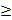 Uji HipotesisPaired Sample T-TestUntuk melihat perbedaan hasil tes sebelum dan setelah diterapkan penggunaan model pembelajaran kooperatif tipe STAD maka data di analisis dengan menggunakan Paired Sample t-Test. Analisis Paired-sample t-Test merupakan prosedur yang digunakan untuk membandingkan rata-rata dua variabel dalam satu group. Artinya analisis ini berguna untuk melakukan pengujian terhadap satu sampel yang mendapatkan sutau treatment yang kemudian akan dibandingkan rata-rata dari  sampel tersebut antara sebelum dan sesudah treatment. Dalam mencari besar t hitung sebelum dan sesudah perlakuan maka digunakan rumus berikut (Sugiyono, 2012:197):Keterangan:x̅1 = rata-rata sebelum perlakuanx̅2 = rata-rata setelah perlakuans1 = simpangan baku sebelum perlakuans2 = simpangan baku setelah perlakuann1 = jumlah sampel sebelum perlakuann2= jumlah sampel setelah perlakuanr = nilai korelasi sebelum dan setelah perlakuanKemudian, untuk menentukan hipotesis yang terpilih sebelumnya ditentukan terlebih dahulu ttabel nya. Untuk paired-sample t-Test nilai df (degree of freedom) nya adalah jumlah sampel dikurangi satu atau n-1. Jika thitung > ttablemaka H0 diterima.     Pilihan Jawaban	          Nilai                    Selalu4                    Sering3                Kadang-kadang2                  Tidak Pernah1                   Interval                                                              Kategoori                    102-120                                                           Sangat Tinggi                     84-101                                                                  Tinggi                     66-83                                                                   Sedang                     48-65                                                                   Rendah                     30-47                                                               Sangat Rendah